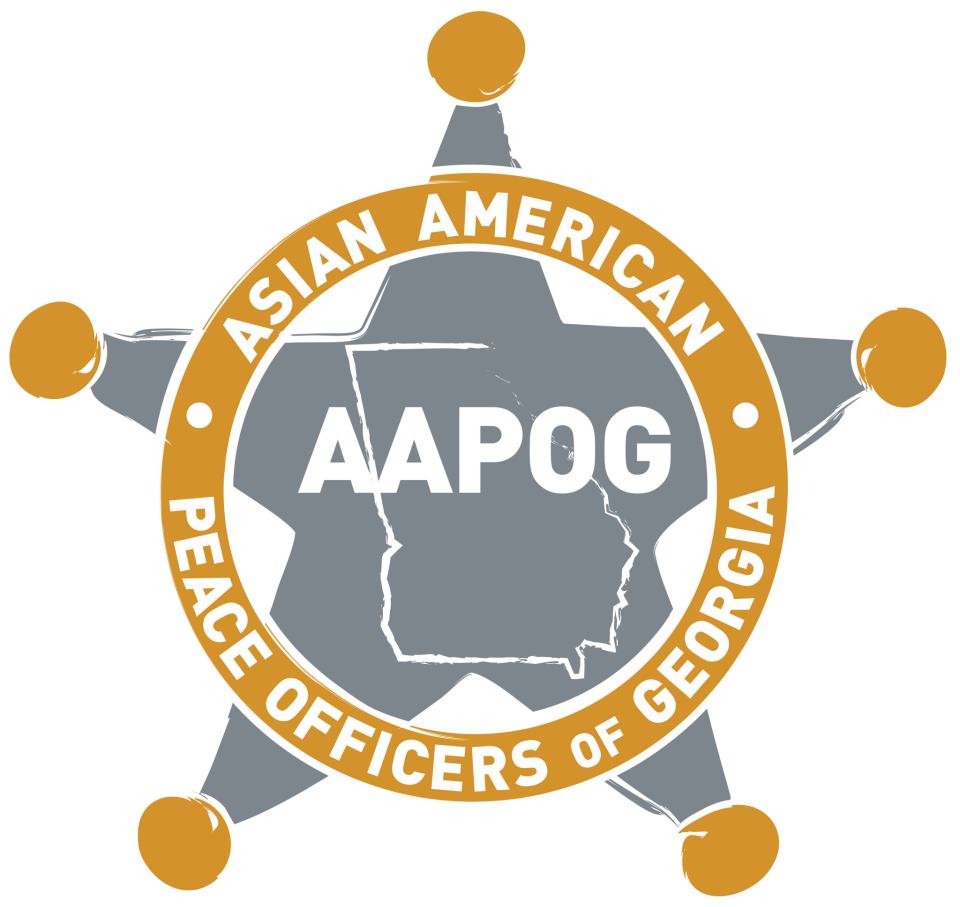 Asian American Peace Officers of GeorgiaApplication for MembershipName:	Rank: ____________________________Address:	Department: _______________________	E-mail:Phone number:                                Preferred Contact: phone ____ email____Current job assignment: ___________________     # of years in Law Enforcement _________Retired: Yes____ No____ Hobbies/Skills:	________________________________________________Reason I joined AAPOG:	My expectation for AAPOG:	 What would I be interested to see AAPOG do: ________________________________________ Meeting location suggestions: _____________________________________________________I am interested to run for as an officer of AAPOG. Yes____No____I am interested to work with a committee to form the By-Laws: Yes	No____Enclosed is a check for annual membership dues payable to AAPOG: $25____ (Please submit with application)Signature ___________________________________           Date: ____________________